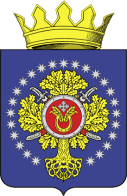 РОССИЙСКАЯ  ФЕДЕРАЦИЯУРЮПИНСКАЯ  РАЙОННАЯ  ДУМАВолгоградская областьР  Е  Ш  Е  Н  И  Е28 апреля 2022 года		          № 332О внесении изменений в Положение о муниципальном контроле на автомобильном транспорте, городском наземном электрическом транспорте и в дорожном хозяйстве вне границ населенных пунктов в границах Урюпинского муниципального района Волгоградской области, утвержденное решением Урюпинской районной Думы от 27 августа 2021 года № 256        Рассмотрев обращение главы Урюпинского муниципального района о внесении изменений в Положение о муниципальном контроле на автомобильном транспорте, городском наземном электрическом транспорте и в дорожном хозяйстве вне границ населенных пунктов в границах Урюпинского муниципального района Волгоградской области, утвержденное решением Урюпинской районной Думы, утвержденное решением Урюпинской районной Думы  от 27 августа 2021 года № 256 (в редакции решения Урюпинской районной Думы от 02 февраля 2022 года № 294) (далее по тексту – Положение), Урюпинская районная Дума РЕШИЛА:        1. Внести в Положение следующие изменения:        1.1. абзац четвертый пункта 1.7 изложить в следующей редакции:        «Перечень должностных лиц Контрольного органа, уполномоченных на осуществление муниципального контроля, утверждается постановлением администрации Урюпинского муниципального района.»;        1.2. В пункте 1.9 слова «в сфере дорожного хозяйства» исключить;        1.3. В пункте 4.1.11 слово «(надзорного)» исключить;        1.4. В пункте 4.2.1:        а) в подпункте 2 слова «при проведении проверки» заменить словами «при проведении контрольного мероприятия»;        б) подпункт 3 изложить в следующей редакции:        «3) при выявлении в ходе контрольного мероприятия признаков преступления или административного правонарушения направить соответствующую информацию в государственный орган в соответствии со своей компетенцией или при наличии соответствующих полномочий принять меры по привлечению виновных лиц к установленной законом ответственности;»;        1.5. В пункте 4.2.4 слова «контрольный (надзорный) орган» заменить словами «Контрольный орган»;        1.6. В пункте 4.5.1 слова «контрольного (надзорного) органа» заменить словами «Контрольного органа»;        1.7. Абзац второй пункта 4.5.5 изложить в следующей редакции:         «Контролируемое лицо в срок, указанный в требовании о представлении документов, направляет истребуемые документы в Контрольный орган либо незамедлительно ходатайством в письменной форме уведомляет инспектора о невозможности предоставления документов в установленный срок с указанием причин и срока, в течение которого контролируемое лицо может представить истребуемые документы.»;        1.8. абзац первый пункта 4.6.1 дополнить словами «либо объекта контроля»;        1.9. В подпункте 1 пункта 4.8.2 слово «(надзорного)» исключить;        1.10. Пункт 5.6 изложить в следующей редакции:        «5.6. Контролируемое лицо, подавшее жалобу, до принятия решения по жалобе может отозвать ее. При этом повторное направление жалобы по тем же основаниям не допускается.»;        1.11. Приложение 2 к Положению изложить в следующей редакции:«Приложение 2к Положению о муниципальном контроле на автомобильном транспорте, городском наземном   электрическом транспорте и в дорожном хозяйстве вне границ населенных пунктов в границах  Урюпинского муниципального районаПеречень индикаторов риска нарушения обязательных требований, проверяемых в рамках осуществления муниципального контроля на автомобильном транспорте, городском наземном электрическом транспорте и в дорожном хозяйстве вне границ населенных пунктов в границах  Урюпинского муниципального района        2. Настоящее решение вступает в силу со дня его официального опубликования в информационном бюллетене администрации Урюпинского муниципального района «Районные ведомости».        3. Направить настоящее решение главе Урюпинского муниципального района для подписания и опубликовании в установленном порядке.              Председатель                                                  ГлаваУрюпинской районной Думы         Урюпинского муниципального района                         Т.Е. Матыкина                                                   А.Ю. Максимов№ п/пНаименование индикатораНормальное состояние для выбранного параметра (критерии оценки), единица измерения (при наличии)Показатель индикатора риска1Наличие информации о вступлении в законную силу в течение трех календарных лет, предшествующих дате определения наличия индикатора риска, решений (постановлений) о назначении административного наказания за правонарушения, предусмотренные статьями 12.21.3, 12.23, 12.31.1, 14.1, частью 1 статьи 19.5, статьей 19.7 Кодекса Российской Федерации об административных правонарушениях (за исключением административного наказания в виде предупреждения)5 - 10, шт.< 5 шт. или > 10 шт.2Непредоставление уведомления от контролируемого органа о принятии мер по обеспечению соблюдения обязательных требований, указанных в предостережении о недопустимости нарушения обязательных требованийнетда3Наличие информации о привлечении к ответственности должностных и юридических лиц по статье 12.34  Кодекса Российской Федерации об административных правонарушениях в течение одного календарного года за нарушение правил ремонта и содержания дорог, определенных требованиями ГОСТ Р 50597-2017 «Дороги автомобильные и улицы. Требования к эксплуатационному состоянию, допустимому по условиям обеспечения безопасности дорожного движения. Методы контроля»5 - 10, шт.> 10 шт.